POMLADANSKI KROSV sredo, 20. 4. 2016, je v ljubljanskem Tivoliju potekal pomladanski šolski kros. Našo šolo je zastopalo 26 učencev z razredne stopnje in 5 učencev s predmetne stopnje. Vsi tekmovalci so se odrezali odlično. To, da imamo odlične, celo najboljše najmlajše športnike pa sta dokazala  Siena Lehmann in Maks Val Majerič, oba iz prvega razreda, ki sta prva pritekla na cilj in tako prejela zlati medalji na njunem prvem osnovnošolskem pomladanskem krosu. 									Jana Kebler Zaletel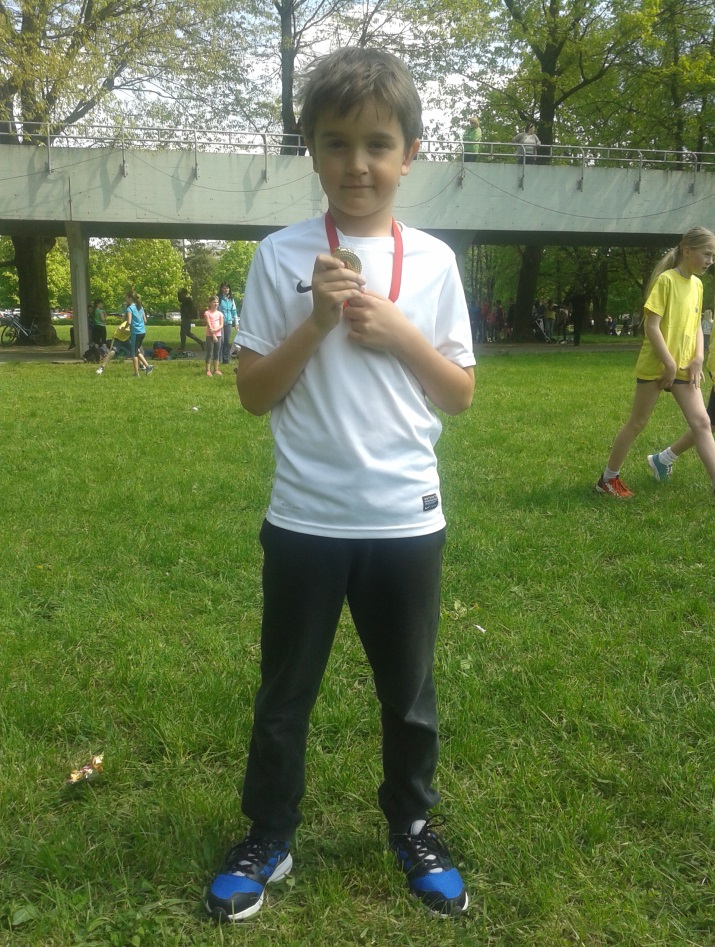 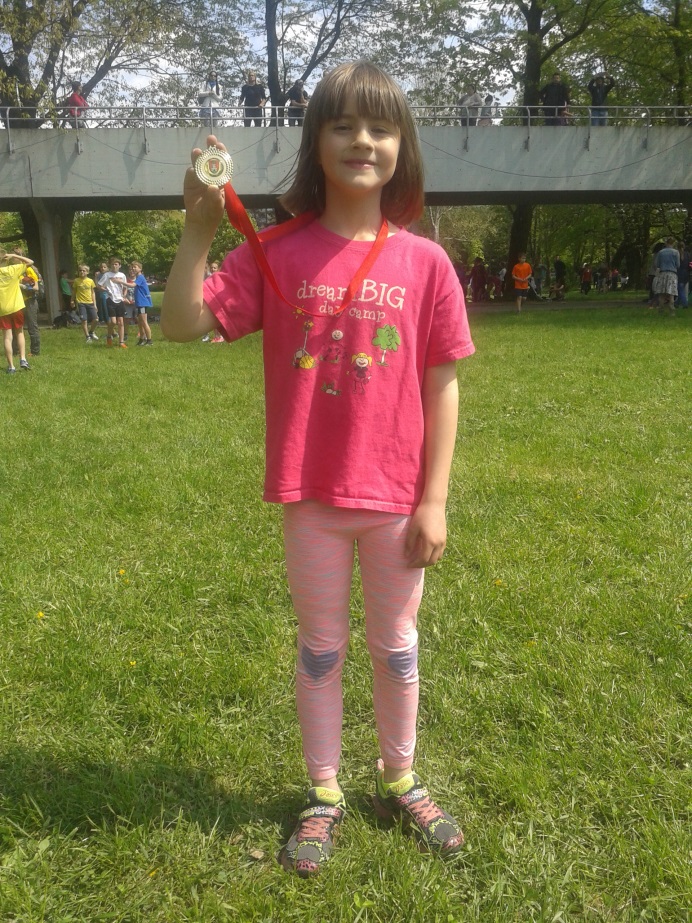 